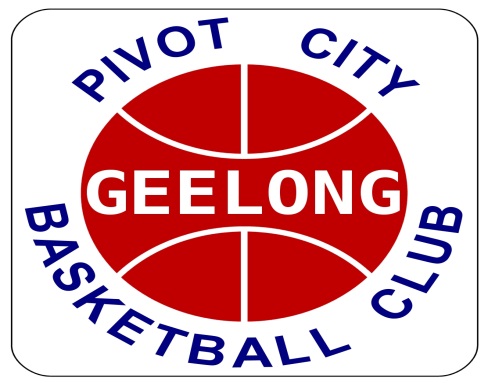 PIVOT CITY BASKETBALL – NEWSLETTERSEPTEMBER  2013A few words from the President:Dear club members and supporters,We approach the end of the 2013 Championship season in good health as a basketball club and community contributor. While we have enjoyed sustained success over the last 10 years bringing much joy to people associated with our great club, it is the friendships formed in the club and the culture we have built in our 63 year history that I get the most enjoyment from. I love seeing our committee, coaches, players and families at club events and games mingling and supporting one another and in many cases forming lifelong friendships. On this national day for mental health and asking Are You OK I think I can genuinely say that collectively our club is AOK.It would be great to see that support for our teams in the Grand Finals this week and get a big crowd to the Division 1 Men’s game Tuesday 17 September at 8.30pm. We play our arch rival YMCA and have a chance to win four in a row to equal the record held by YMCA. We have had a busy couple of months with another very well supported Junior Presentation Day, Bunnings Sausage Sizzle fundraiser and don’t forget the Senior Presentation Day Sunday 22 September 3pm at the Barking Dog, where we can reflect on another great year for Pivot. Good luck to all the teams in Grand Finals this week.Go PivotCraig PortePresidentReminder: Pivot City Hoodies must be ordered by Friday 20 September – see Pivot City Basketball website, Merchandise Menu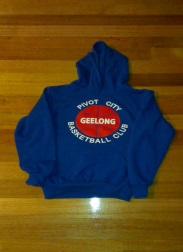 2013 JUNIOR PRESENTATION DAYOn Sunday 25 August we held our Junior Presentation Day at The Arena with special guest speaker Chris Scott (Geelong Cats Coach). 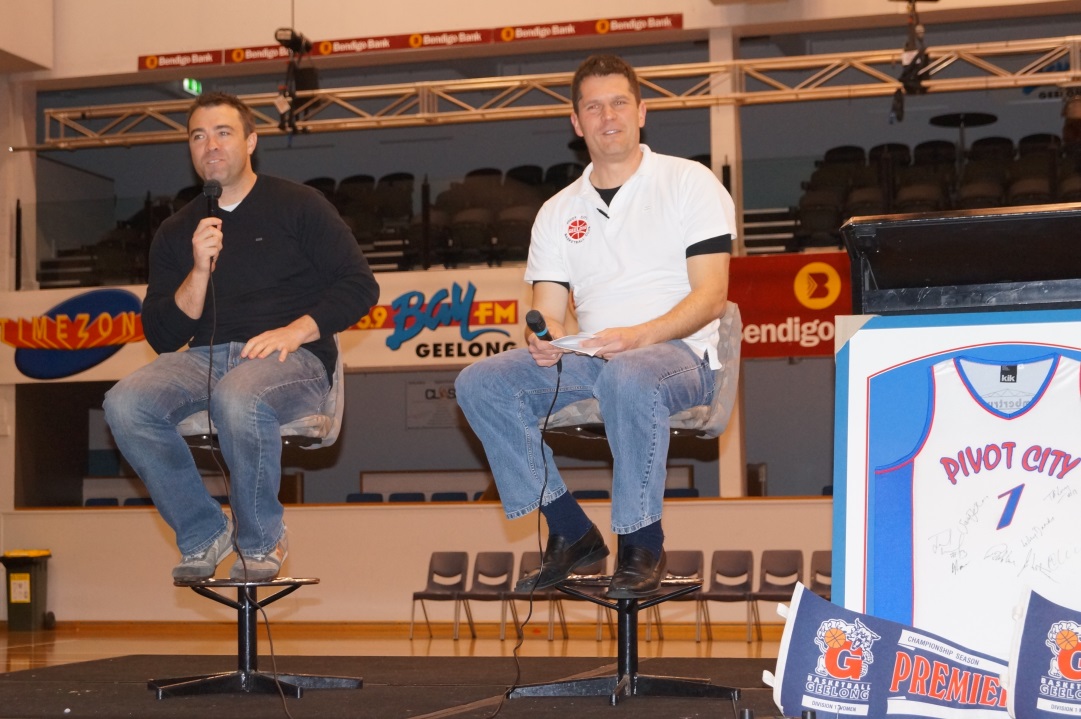 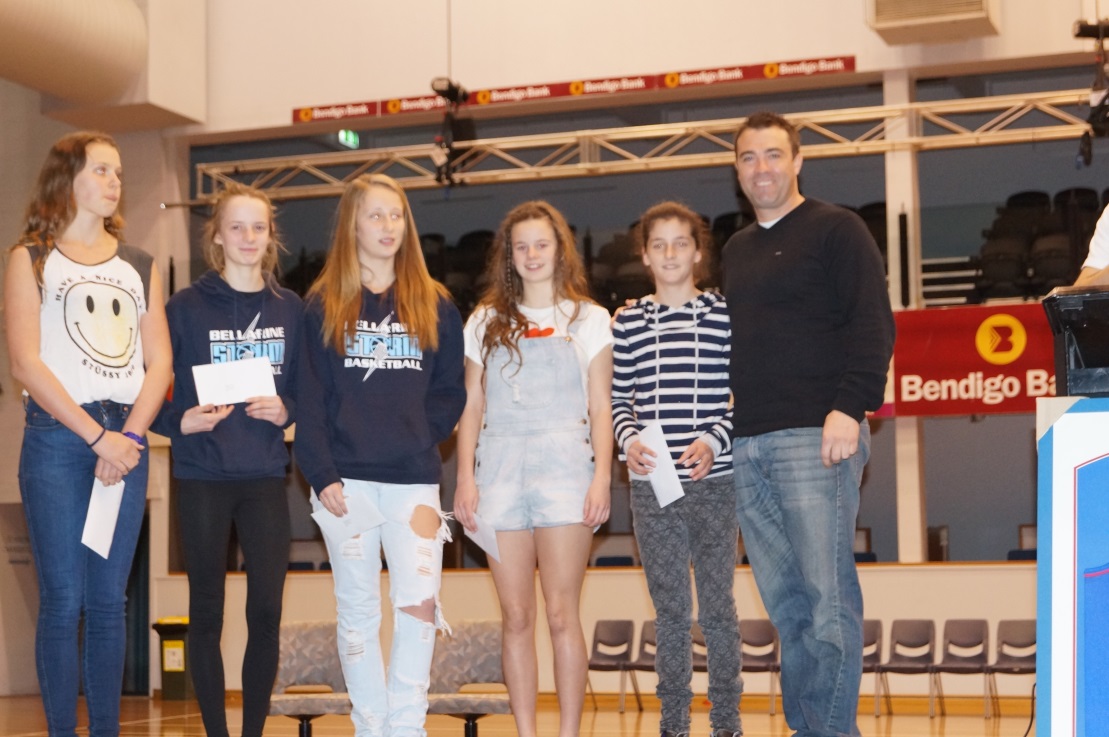 Chris Scott congratulates Pivot girls Junior players enjoyed a clinic with Supercats Women players Bianca Cheever, Courtney Williamson, Abby Schrader and Sara Blicavs. Thanks girls.Congratulations to all the award winners. See attached list of MVP’s and Coaches award winners. The Michelle Chandler - OUTSTANDING Junior for 2013 was Carly Sanders. Congratulations Carly on a great basketball year. 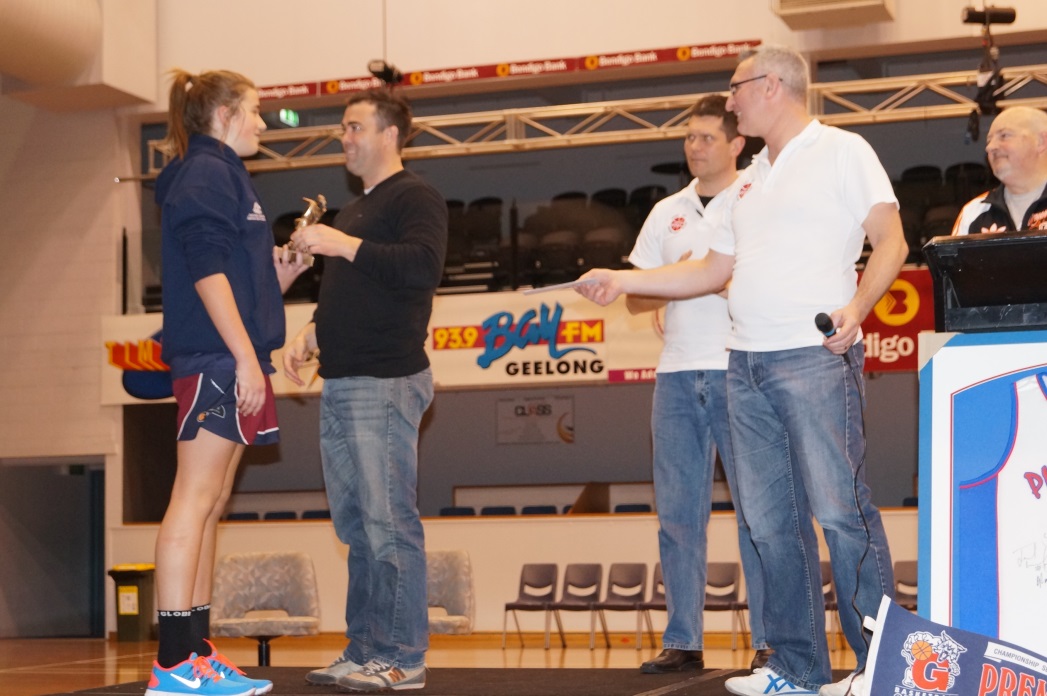 The Lesley Dandy award was awarded to Catherine Gillespie. Congratulations Cath and thanks very much for your efforts as a player, coach and secretary for Pivot City over a number of years. Thanks to everyone for supporting our giant raffle and hope you all enjoyed the day.Photos are available on the website – Gallery menuSENIOR PRESENTATION DAYSUNDAY 22 SEPTEMBER 2013 - 3pmThe Kennel - BARKING DOG WINE BAR & CAFÉ126 Pakington Street, Geelong WestFinger Food & Drinks ProvidedMen & Women DIV 1 MVP AwardsPivot City Club Progress UpdateRaffle & Door PrizesAll players, coaches & committee members welcomeBUNNINGS SAUSAGE SIZZLE THANKS TO OUR VOLUNTEERS, BUNNINGS & COLESThanks to our volunteers, the support from Bunnings and to Coles for providing vouchers towards the cost of sausages, we made a total of $2,217.40. Thanks very much to our volunteers – Craig Porte, Ross Gubbels, Linda Turner, Shane Minahan, Sue Goodhand, Carly & Kerrie Sanders & friend Indi, Justin Wigg, Matt Kennett, Kate Kennett, Cath Gillespie, Lauren Moloney, Michael Dacres Mannings, Steve Richmond, Tony Withers, Kae Schlicht, Raylene & Phobe Potter and Di Forsyth. Your help on the day was greatly appreciated.Special thanks to our Treasurer Mick Pullen who did all the organising and also volunteered for the full day. Great job Mick.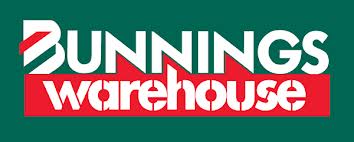 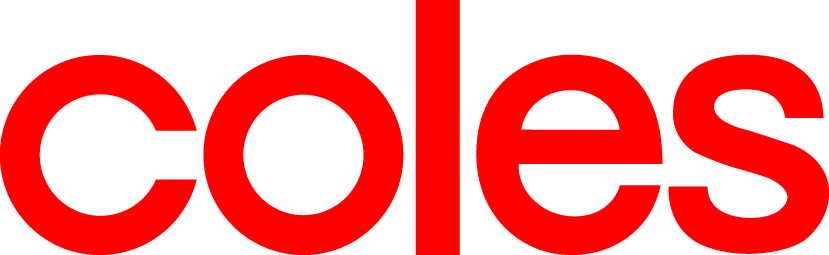 GRAND FINALISTS – WINTER 2013Tuesday night (17th September) at 8.30pm sees our Div 1 Men go for four premierships in a row. It would be great to have a big Pivot crowd with lots of support for the boys.Good Luck to all teams in Grand Finals this week and it would be great to see lots of support for all teams this week.Monday 16thU14BC Pivot City (Angus Kramer)D2M Pivot City (Michael Pullen)Tuesday 17thU14GB Pivot City (Stephen North) v Pivot Raiders (Will Meyers)U20GA Pivot Raiders (Kevin McBain)ARes Men Pivot City (Gordon Treble)Div 1 Men Pivot City (Adam Clapinski)Wednesday 18thU14BA Pivot City (Murray Lovell)U16BA Pivot City (Tim O’Leary)U18BA Pivot City (Tim O’Leary)Thursday 19thU12GA (Joe Andonovski)U16GA Pivot City (Tim O’Leary) v Pivot Raiders (Brendan Matthews)SUMMER SEASON BEGINS MONDAY 7TH OCTOBERTeams are currently being finalised and coaches will be contacting players in the next couple of weeks. If you have any queries re summer season please email pivotcitybasketball@hotmail.comRebel Support Your Sport ProgramOur club has been selected to participate in the Rebel Support Your Sport Program. Under this program, the club can earn 5% of your purchases at Rebel Sport as instore credit to spend on our sports program. All you need to do is join Rebel Season Pass, select our club from the list of participating groups and swipe your loyalty card every time you make a purchase at Rebel Sport. You'll receive access to great member prices and other initiatives and the club will receive a 5% credit.CLUB CHAMPIONSHIPSGood Luck to all players and coaches representing Pivot City at the Club Championships in Bendigo on 5th & 6th October.Pivot teams and coaches are:Boys:U12 (Darren Hall)U14 (Murray Lovell)U16 (Tim O’Leary/Ross Gubbels)U18 (Tim O’Leary)Girls:U12 (Joe Andonovski)U14 (Craig Porte)U16 (Tim O’Leary)U18 (Jason Reardon)REGISTRATION – Reminder that all players must pay Pivot City club registration (as well as Basketball Geelong registration). If you have not paid Pivot club registration you are ineligible to play for Pivot. If you have any registration queries please email pivotcitybasketball@hotmail.comPLEASE SUPPORT OUR SPONSORS:Harcourts North Geelong Real Estatenorthgeelong.harcourts.com.au Please contact Helena Fantela and Joe Grgic at the below contact details for all your real estate needs.Harcourts North GeelongNorth Geelong Real Estate Pty Ltd127 Seperation Street, North GeelongPhone: 03 5278 7011email:  northgeelong@harcourts.com.au Aussie Farmers DirectShop with Aussie Farmers Direct, nominate Pivot City Basketball as your fundraiser and 2% of your total annual spend will be donated to Pivot City Basketball Inc.click here Aussie Farmers.com.au Aussie Farmers Direct is a free home delivery service providing fresh products that are 100% Australian owned and produced. Email: pivotcitybasketball@hotmail.comWebsite:  www.pivotcity.geelong.basketball.net.au